  ESOGÜ İlköğretim Bölümü Okul Öncesi Öğretmenliği Programı 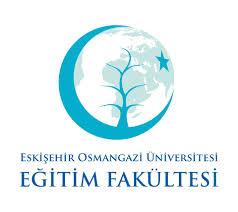                      Ders Bilgi FormuESOGÜ Eğitim Fakültesi Temel Eğitim Bölümü Okul Öncesi Eğitimi Anabilim Dalı Programı Ders Bilgi FormuDersin Öğretim Üyesi:   İmza: 	 								Tarih: DÖNEMBahar DERSİN KODUDERSİN ADIÇocuk Ruh SağlığıYARIYILHAFTALIK DERS SAATİHAFTALIK DERS SAATİHAFTALIK DERS SAATİHAFTALIK DERS SAATİHAFTALIK DERS SAATİHAFTALIK DERS SAATİDERSİNDERSİNDERSİNDERSİNDERSİNDERSİNDERSİNYARIYILTeorikTeorikUygulamaLaboratuarLaboratuarLaboratuarKredisiAKTSAKTSTÜRÜTÜRÜTÜRÜDİLİ63 3 000035 5 ZORUNLU (X)  SEÇMELİ (   )ZORUNLU (X)  SEÇMELİ (   )ZORUNLU (X)  SEÇMELİ (   )TürkçeDERSİN KATEGORİSİDERSİN KATEGORİSİDERSİN KATEGORİSİDERSİN KATEGORİSİDERSİN KATEGORİSİDERSİN KATEGORİSİDERSİN KATEGORİSİDERSİN KATEGORİSİDERSİN KATEGORİSİDERSİN KATEGORİSİDERSİN KATEGORİSİDERSİN KATEGORİSİDERSİN KATEGORİSİDERSİN KATEGORİSİMeslek BilgisiMeslek BilgisiAlan BilgisiAlan BilgisiAlan BilgisiAlan BilgisiGenel KültürGenel KültürGenel KültürGenel KültürGenel KültürSeçmeliSeçmeliSeçmeli%100 %100 %100 %100 Genel Kültür (  )     Alan ( )Genel Kültür (  )     Alan ( )Genel Kültür (  )     Alan ( )DEĞERLENDİRME ÖLÇÜTLERİDEĞERLENDİRME ÖLÇÜTLERİDEĞERLENDİRME ÖLÇÜTLERİDEĞERLENDİRME ÖLÇÜTLERİDEĞERLENDİRME ÖLÇÜTLERİDEĞERLENDİRME ÖLÇÜTLERİDEĞERLENDİRME ÖLÇÜTLERİDEĞERLENDİRME ÖLÇÜTLERİDEĞERLENDİRME ÖLÇÜTLERİDEĞERLENDİRME ÖLÇÜTLERİDEĞERLENDİRME ÖLÇÜTLERİDEĞERLENDİRME ÖLÇÜTLERİDEĞERLENDİRME ÖLÇÜTLERİDEĞERLENDİRME ÖLÇÜTLERİYARIYIL İÇİYARIYIL İÇİYARIYIL İÇİYARIYIL İÇİYARIYIL İÇİFaaliyet türüFaaliyet türüFaaliyet türüFaaliyet türüSayıSayıSayı%%YARIYIL İÇİYARIYIL İÇİYARIYIL İÇİYARIYIL İÇİYARIYIL İÇİAra SınavAra SınavAra SınavAra Sınav 1 1 14040YARIYIL İÇİYARIYIL İÇİYARIYIL İÇİYARIYIL İÇİYARIYIL İÇİKısa SınavKısa SınavKısa SınavKısa SınavYARIYIL İÇİYARIYIL İÇİYARIYIL İÇİYARIYIL İÇİYARIYIL İÇİÖdevÖdevÖdevÖdevYARIYIL İÇİYARIYIL İÇİYARIYIL İÇİYARIYIL İÇİYARIYIL İÇİProjeProjeProjeProjeYARIYIL İÇİYARIYIL İÇİYARIYIL İÇİYARIYIL İÇİYARIYIL İÇİRaporRaporRaporRaporYARIYIL İÇİYARIYIL İÇİYARIYIL İÇİYARIYIL İÇİYARIYIL İÇİDiğer (………)Diğer (………)Diğer (………)Diğer (………)YARIYIL SONU SINAVIYARIYIL SONU SINAVIYARIYIL SONU SINAVIYARIYIL SONU SINAVIYARIYIL SONU SINAVI 1 1 16060VARSA ÖNERİLEN ÖNKOŞUL(LAR)VARSA ÖNERİLEN ÖNKOŞUL(LAR)VARSA ÖNERİLEN ÖNKOŞUL(LAR)VARSA ÖNERİLEN ÖNKOŞUL(LAR)VARSA ÖNERİLEN ÖNKOŞUL(LAR) - - - - - - - - -DERSİN KISA İÇERİĞİDERSİN KISA İÇERİĞİDERSİN KISA İÇERİĞİDERSİN KISA İÇERİĞİDERSİN KISA İÇERİĞİDers kapsamında, Ruh sağlığının tanımı, önemi; ruh sağlığının tarihsel gelişimi; ruh sağlığı ile ilgili kuramlar; ruh sağlığı yerinde olan ve olmayan bireylerin özellikleri; çocuklarda görülen davranış ve uyum problemlerinin [kekemelik,  konuşamamak  (mutizm),  alt ıslatma  (enürezis), dışkı kaçırma (enkoprezis), parmak emme, tırnak yeme, saldırganlık, kıskançlık, tikler, inatçılık, uyku bozuklukları, beslenme alışkanlığı bozukluğu, korku, dikkat eksikliği ve hiperaktivite, okul korkusu, hırsızlık, yalan söyleme] tanısı ve tedavisi; aile içindeki özel durumların (boşanma, üvey anne-baba, ebeveynin ölümü vb.) çocuğun ruh sağlığına etkileri ele alınacaktır. Ders kapsamında, Ruh sağlığının tanımı, önemi; ruh sağlığının tarihsel gelişimi; ruh sağlığı ile ilgili kuramlar; ruh sağlığı yerinde olan ve olmayan bireylerin özellikleri; çocuklarda görülen davranış ve uyum problemlerinin [kekemelik,  konuşamamak  (mutizm),  alt ıslatma  (enürezis), dışkı kaçırma (enkoprezis), parmak emme, tırnak yeme, saldırganlık, kıskançlık, tikler, inatçılık, uyku bozuklukları, beslenme alışkanlığı bozukluğu, korku, dikkat eksikliği ve hiperaktivite, okul korkusu, hırsızlık, yalan söyleme] tanısı ve tedavisi; aile içindeki özel durumların (boşanma, üvey anne-baba, ebeveynin ölümü vb.) çocuğun ruh sağlığına etkileri ele alınacaktır. Ders kapsamında, Ruh sağlığının tanımı, önemi; ruh sağlığının tarihsel gelişimi; ruh sağlığı ile ilgili kuramlar; ruh sağlığı yerinde olan ve olmayan bireylerin özellikleri; çocuklarda görülen davranış ve uyum problemlerinin [kekemelik,  konuşamamak  (mutizm),  alt ıslatma  (enürezis), dışkı kaçırma (enkoprezis), parmak emme, tırnak yeme, saldırganlık, kıskançlık, tikler, inatçılık, uyku bozuklukları, beslenme alışkanlığı bozukluğu, korku, dikkat eksikliği ve hiperaktivite, okul korkusu, hırsızlık, yalan söyleme] tanısı ve tedavisi; aile içindeki özel durumların (boşanma, üvey anne-baba, ebeveynin ölümü vb.) çocuğun ruh sağlığına etkileri ele alınacaktır. Ders kapsamında, Ruh sağlığının tanımı, önemi; ruh sağlığının tarihsel gelişimi; ruh sağlığı ile ilgili kuramlar; ruh sağlığı yerinde olan ve olmayan bireylerin özellikleri; çocuklarda görülen davranış ve uyum problemlerinin [kekemelik,  konuşamamak  (mutizm),  alt ıslatma  (enürezis), dışkı kaçırma (enkoprezis), parmak emme, tırnak yeme, saldırganlık, kıskançlık, tikler, inatçılık, uyku bozuklukları, beslenme alışkanlığı bozukluğu, korku, dikkat eksikliği ve hiperaktivite, okul korkusu, hırsızlık, yalan söyleme] tanısı ve tedavisi; aile içindeki özel durumların (boşanma, üvey anne-baba, ebeveynin ölümü vb.) çocuğun ruh sağlığına etkileri ele alınacaktır. Ders kapsamında, Ruh sağlığının tanımı, önemi; ruh sağlığının tarihsel gelişimi; ruh sağlığı ile ilgili kuramlar; ruh sağlığı yerinde olan ve olmayan bireylerin özellikleri; çocuklarda görülen davranış ve uyum problemlerinin [kekemelik,  konuşamamak  (mutizm),  alt ıslatma  (enürezis), dışkı kaçırma (enkoprezis), parmak emme, tırnak yeme, saldırganlık, kıskançlık, tikler, inatçılık, uyku bozuklukları, beslenme alışkanlığı bozukluğu, korku, dikkat eksikliği ve hiperaktivite, okul korkusu, hırsızlık, yalan söyleme] tanısı ve tedavisi; aile içindeki özel durumların (boşanma, üvey anne-baba, ebeveynin ölümü vb.) çocuğun ruh sağlığına etkileri ele alınacaktır. Ders kapsamında, Ruh sağlığının tanımı, önemi; ruh sağlığının tarihsel gelişimi; ruh sağlığı ile ilgili kuramlar; ruh sağlığı yerinde olan ve olmayan bireylerin özellikleri; çocuklarda görülen davranış ve uyum problemlerinin [kekemelik,  konuşamamak  (mutizm),  alt ıslatma  (enürezis), dışkı kaçırma (enkoprezis), parmak emme, tırnak yeme, saldırganlık, kıskançlık, tikler, inatçılık, uyku bozuklukları, beslenme alışkanlığı bozukluğu, korku, dikkat eksikliği ve hiperaktivite, okul korkusu, hırsızlık, yalan söyleme] tanısı ve tedavisi; aile içindeki özel durumların (boşanma, üvey anne-baba, ebeveynin ölümü vb.) çocuğun ruh sağlığına etkileri ele alınacaktır. Ders kapsamında, Ruh sağlığının tanımı, önemi; ruh sağlığının tarihsel gelişimi; ruh sağlığı ile ilgili kuramlar; ruh sağlığı yerinde olan ve olmayan bireylerin özellikleri; çocuklarda görülen davranış ve uyum problemlerinin [kekemelik,  konuşamamak  (mutizm),  alt ıslatma  (enürezis), dışkı kaçırma (enkoprezis), parmak emme, tırnak yeme, saldırganlık, kıskançlık, tikler, inatçılık, uyku bozuklukları, beslenme alışkanlığı bozukluğu, korku, dikkat eksikliği ve hiperaktivite, okul korkusu, hırsızlık, yalan söyleme] tanısı ve tedavisi; aile içindeki özel durumların (boşanma, üvey anne-baba, ebeveynin ölümü vb.) çocuğun ruh sağlığına etkileri ele alınacaktır. Ders kapsamında, Ruh sağlığının tanımı, önemi; ruh sağlığının tarihsel gelişimi; ruh sağlığı ile ilgili kuramlar; ruh sağlığı yerinde olan ve olmayan bireylerin özellikleri; çocuklarda görülen davranış ve uyum problemlerinin [kekemelik,  konuşamamak  (mutizm),  alt ıslatma  (enürezis), dışkı kaçırma (enkoprezis), parmak emme, tırnak yeme, saldırganlık, kıskançlık, tikler, inatçılık, uyku bozuklukları, beslenme alışkanlığı bozukluğu, korku, dikkat eksikliği ve hiperaktivite, okul korkusu, hırsızlık, yalan söyleme] tanısı ve tedavisi; aile içindeki özel durumların (boşanma, üvey anne-baba, ebeveynin ölümü vb.) çocuğun ruh sağlığına etkileri ele alınacaktır. Ders kapsamında, Ruh sağlığının tanımı, önemi; ruh sağlığının tarihsel gelişimi; ruh sağlığı ile ilgili kuramlar; ruh sağlığı yerinde olan ve olmayan bireylerin özellikleri; çocuklarda görülen davranış ve uyum problemlerinin [kekemelik,  konuşamamak  (mutizm),  alt ıslatma  (enürezis), dışkı kaçırma (enkoprezis), parmak emme, tırnak yeme, saldırganlık, kıskançlık, tikler, inatçılık, uyku bozuklukları, beslenme alışkanlığı bozukluğu, korku, dikkat eksikliği ve hiperaktivite, okul korkusu, hırsızlık, yalan söyleme] tanısı ve tedavisi; aile içindeki özel durumların (boşanma, üvey anne-baba, ebeveynin ölümü vb.) çocuğun ruh sağlığına etkileri ele alınacaktır. DERSİN AMAÇLARIDERSİN AMAÇLARIDERSİN AMAÇLARIDERSİN AMAÇLARIDERSİN AMAÇLARIBu dersin amacı, ruh sağlığının önemini anlamak, ruhsal bozuklukların tanımını ve nedenlerini bilmektir.  Bu dersin amacı, ruh sağlığının önemini anlamak, ruhsal bozuklukların tanımını ve nedenlerini bilmektir.  Bu dersin amacı, ruh sağlığının önemini anlamak, ruhsal bozuklukların tanımını ve nedenlerini bilmektir.  Bu dersin amacı, ruh sağlığının önemini anlamak, ruhsal bozuklukların tanımını ve nedenlerini bilmektir.  Bu dersin amacı, ruh sağlığının önemini anlamak, ruhsal bozuklukların tanımını ve nedenlerini bilmektir.  Bu dersin amacı, ruh sağlığının önemini anlamak, ruhsal bozuklukların tanımını ve nedenlerini bilmektir.  Bu dersin amacı, ruh sağlığının önemini anlamak, ruhsal bozuklukların tanımını ve nedenlerini bilmektir.  Bu dersin amacı, ruh sağlığının önemini anlamak, ruhsal bozuklukların tanımını ve nedenlerini bilmektir.  Bu dersin amacı, ruh sağlığının önemini anlamak, ruhsal bozuklukların tanımını ve nedenlerini bilmektir.  DERSİN MESLEK EĞİTİMİNİ SAĞLAMAYA YÖNELİK KATKISIDERSİN MESLEK EĞİTİMİNİ SAĞLAMAYA YÖNELİK KATKISIDERSİN MESLEK EĞİTİMİNİ SAĞLAMAYA YÖNELİK KATKISIDERSİN MESLEK EĞİTİMİNİ SAĞLAMAYA YÖNELİK KATKISIDERSİN MESLEK EĞİTİMİNİ SAĞLAMAYA YÖNELİK KATKISIDERSİN ÖĞRENİM ÇIKTILARIDERSİN ÖĞRENİM ÇIKTILARIDERSİN ÖĞRENİM ÇIKTILARIDERSİN ÖĞRENİM ÇIKTILARIDERSİN ÖĞRENİM ÇIKTILARIRuh sağlığı kavramı hakkında bilgi sahibi olma,Ruh sağlığı ile ilgili psikolojik yaklaşımları teorileri bilme,Gelişim dönemleri çerçevesinde ruh sağlığı ilkelerini bilmeRuhsal bozukluk nedenlerini ve doğru yaklaşımları bilme. Ruh sağlığı kavramı hakkında bilgi sahibi olma,Ruh sağlığı ile ilgili psikolojik yaklaşımları teorileri bilme,Gelişim dönemleri çerçevesinde ruh sağlığı ilkelerini bilmeRuhsal bozukluk nedenlerini ve doğru yaklaşımları bilme. Ruh sağlığı kavramı hakkında bilgi sahibi olma,Ruh sağlığı ile ilgili psikolojik yaklaşımları teorileri bilme,Gelişim dönemleri çerçevesinde ruh sağlığı ilkelerini bilmeRuhsal bozukluk nedenlerini ve doğru yaklaşımları bilme. Ruh sağlığı kavramı hakkında bilgi sahibi olma,Ruh sağlığı ile ilgili psikolojik yaklaşımları teorileri bilme,Gelişim dönemleri çerçevesinde ruh sağlığı ilkelerini bilmeRuhsal bozukluk nedenlerini ve doğru yaklaşımları bilme. Ruh sağlığı kavramı hakkında bilgi sahibi olma,Ruh sağlığı ile ilgili psikolojik yaklaşımları teorileri bilme,Gelişim dönemleri çerçevesinde ruh sağlığı ilkelerini bilmeRuhsal bozukluk nedenlerini ve doğru yaklaşımları bilme. Ruh sağlığı kavramı hakkında bilgi sahibi olma,Ruh sağlığı ile ilgili psikolojik yaklaşımları teorileri bilme,Gelişim dönemleri çerçevesinde ruh sağlığı ilkelerini bilmeRuhsal bozukluk nedenlerini ve doğru yaklaşımları bilme. Ruh sağlığı kavramı hakkında bilgi sahibi olma,Ruh sağlığı ile ilgili psikolojik yaklaşımları teorileri bilme,Gelişim dönemleri çerçevesinde ruh sağlığı ilkelerini bilmeRuhsal bozukluk nedenlerini ve doğru yaklaşımları bilme. Ruh sağlığı kavramı hakkında bilgi sahibi olma,Ruh sağlığı ile ilgili psikolojik yaklaşımları teorileri bilme,Gelişim dönemleri çerçevesinde ruh sağlığı ilkelerini bilmeRuhsal bozukluk nedenlerini ve doğru yaklaşımları bilme. Ruh sağlığı kavramı hakkında bilgi sahibi olma,Ruh sağlığı ile ilgili psikolojik yaklaşımları teorileri bilme,Gelişim dönemleri çerçevesinde ruh sağlığı ilkelerini bilmeRuhsal bozukluk nedenlerini ve doğru yaklaşımları bilme. TEMEL DERS KİTABITEMEL DERS KİTABITEMEL DERS KİTABITEMEL DERS KİTABITEMEL DERS KİTABINazik ,B. (2013) Çocuk ruh sağlığı I-II. İstanbul: Ya-Pa Yayın Dağıtım.Nazik ,B. (2013) Çocuk ruh sağlığı I-II. İstanbul: Ya-Pa Yayın Dağıtım.Nazik ,B. (2013) Çocuk ruh sağlığı I-II. İstanbul: Ya-Pa Yayın Dağıtım.Nazik ,B. (2013) Çocuk ruh sağlığı I-II. İstanbul: Ya-Pa Yayın Dağıtım.Nazik ,B. (2013) Çocuk ruh sağlığı I-II. İstanbul: Ya-Pa Yayın Dağıtım.Nazik ,B. (2013) Çocuk ruh sağlığı I-II. İstanbul: Ya-Pa Yayın Dağıtım.Nazik ,B. (2013) Çocuk ruh sağlığı I-II. İstanbul: Ya-Pa Yayın Dağıtım.Nazik ,B. (2013) Çocuk ruh sağlığı I-II. İstanbul: Ya-Pa Yayın Dağıtım.Nazik ,B. (2013) Çocuk ruh sağlığı I-II. İstanbul: Ya-Pa Yayın Dağıtım.YARDIMCI KAYNAKLARYARDIMCI KAYNAKLARYARDIMCI KAYNAKLARYARDIMCI KAYNAKLARYARDIMCI KAYNAKLARGençtan, E. (2018). İnsan olmak (16. Baskı). İstanbul: Metis Yayınları.Yörükoğlu, A. (2016). Çocuk ruh sağlığı. (29. Baskı) İstanbul: Özgür Yayınları.Cüceloğlu,D. (2016). İnsan ve davranışı, psikolojinin temel kavramları (28. Baskı). İstanbul: Remzi Kitapevi.Ackerman, ,K. (2012). Çocuğunuzun sorunları ve davranış nedenleri. Ankara: Cep Kitapları.Bilgin- Aydın, H. (2010). Çocuk ruh sağlığı. İstanbul: Morpa YayınlarıCüceloğlu, D. (2013). İçimizdeki çocuk (48. Baskı). İstanbul: Remzi Kitapevi.Cüceloğlu, D. (2016). Yeniden insan insana (49. Baskı). İstanbul: Remzi Kitapevi, 1998. Yavuzer, H. (2012). Çocuk psikolojisi (34. baskı). İstanbul: Remzi Kitapevi.Gençtan, E. (2018). İnsan olmak (16. Baskı). İstanbul: Metis Yayınları.Yörükoğlu, A. (2016). Çocuk ruh sağlığı. (29. Baskı) İstanbul: Özgür Yayınları.Cüceloğlu,D. (2016). İnsan ve davranışı, psikolojinin temel kavramları (28. Baskı). İstanbul: Remzi Kitapevi.Ackerman, ,K. (2012). Çocuğunuzun sorunları ve davranış nedenleri. Ankara: Cep Kitapları.Bilgin- Aydın, H. (2010). Çocuk ruh sağlığı. İstanbul: Morpa YayınlarıCüceloğlu, D. (2013). İçimizdeki çocuk (48. Baskı). İstanbul: Remzi Kitapevi.Cüceloğlu, D. (2016). Yeniden insan insana (49. Baskı). İstanbul: Remzi Kitapevi, 1998. Yavuzer, H. (2012). Çocuk psikolojisi (34. baskı). İstanbul: Remzi Kitapevi.Gençtan, E. (2018). İnsan olmak (16. Baskı). İstanbul: Metis Yayınları.Yörükoğlu, A. (2016). Çocuk ruh sağlığı. (29. Baskı) İstanbul: Özgür Yayınları.Cüceloğlu,D. (2016). İnsan ve davranışı, psikolojinin temel kavramları (28. Baskı). İstanbul: Remzi Kitapevi.Ackerman, ,K. (2012). Çocuğunuzun sorunları ve davranış nedenleri. Ankara: Cep Kitapları.Bilgin- Aydın, H. (2010). Çocuk ruh sağlığı. İstanbul: Morpa YayınlarıCüceloğlu, D. (2013). İçimizdeki çocuk (48. Baskı). İstanbul: Remzi Kitapevi.Cüceloğlu, D. (2016). Yeniden insan insana (49. Baskı). İstanbul: Remzi Kitapevi, 1998. Yavuzer, H. (2012). Çocuk psikolojisi (34. baskı). İstanbul: Remzi Kitapevi.Gençtan, E. (2018). İnsan olmak (16. Baskı). İstanbul: Metis Yayınları.Yörükoğlu, A. (2016). Çocuk ruh sağlığı. (29. Baskı) İstanbul: Özgür Yayınları.Cüceloğlu,D. (2016). İnsan ve davranışı, psikolojinin temel kavramları (28. Baskı). İstanbul: Remzi Kitapevi.Ackerman, ,K. (2012). Çocuğunuzun sorunları ve davranış nedenleri. Ankara: Cep Kitapları.Bilgin- Aydın, H. (2010). Çocuk ruh sağlığı. İstanbul: Morpa YayınlarıCüceloğlu, D. (2013). İçimizdeki çocuk (48. Baskı). İstanbul: Remzi Kitapevi.Cüceloğlu, D. (2016). Yeniden insan insana (49. Baskı). İstanbul: Remzi Kitapevi, 1998. Yavuzer, H. (2012). Çocuk psikolojisi (34. baskı). İstanbul: Remzi Kitapevi.Gençtan, E. (2018). İnsan olmak (16. Baskı). İstanbul: Metis Yayınları.Yörükoğlu, A. (2016). Çocuk ruh sağlığı. (29. Baskı) İstanbul: Özgür Yayınları.Cüceloğlu,D. (2016). İnsan ve davranışı, psikolojinin temel kavramları (28. Baskı). İstanbul: Remzi Kitapevi.Ackerman, ,K. (2012). Çocuğunuzun sorunları ve davranış nedenleri. Ankara: Cep Kitapları.Bilgin- Aydın, H. (2010). Çocuk ruh sağlığı. İstanbul: Morpa YayınlarıCüceloğlu, D. (2013). İçimizdeki çocuk (48. Baskı). İstanbul: Remzi Kitapevi.Cüceloğlu, D. (2016). Yeniden insan insana (49. Baskı). İstanbul: Remzi Kitapevi, 1998. Yavuzer, H. (2012). Çocuk psikolojisi (34. baskı). İstanbul: Remzi Kitapevi.Gençtan, E. (2018). İnsan olmak (16. Baskı). İstanbul: Metis Yayınları.Yörükoğlu, A. (2016). Çocuk ruh sağlığı. (29. Baskı) İstanbul: Özgür Yayınları.Cüceloğlu,D. (2016). İnsan ve davranışı, psikolojinin temel kavramları (28. Baskı). İstanbul: Remzi Kitapevi.Ackerman, ,K. (2012). Çocuğunuzun sorunları ve davranış nedenleri. Ankara: Cep Kitapları.Bilgin- Aydın, H. (2010). Çocuk ruh sağlığı. İstanbul: Morpa YayınlarıCüceloğlu, D. (2013). İçimizdeki çocuk (48. Baskı). İstanbul: Remzi Kitapevi.Cüceloğlu, D. (2016). Yeniden insan insana (49. Baskı). İstanbul: Remzi Kitapevi, 1998. Yavuzer, H. (2012). Çocuk psikolojisi (34. baskı). İstanbul: Remzi Kitapevi.Gençtan, E. (2018). İnsan olmak (16. Baskı). İstanbul: Metis Yayınları.Yörükoğlu, A. (2016). Çocuk ruh sağlığı. (29. Baskı) İstanbul: Özgür Yayınları.Cüceloğlu,D. (2016). İnsan ve davranışı, psikolojinin temel kavramları (28. Baskı). İstanbul: Remzi Kitapevi.Ackerman, ,K. (2012). Çocuğunuzun sorunları ve davranış nedenleri. Ankara: Cep Kitapları.Bilgin- Aydın, H. (2010). Çocuk ruh sağlığı. İstanbul: Morpa YayınlarıCüceloğlu, D. (2013). İçimizdeki çocuk (48. Baskı). İstanbul: Remzi Kitapevi.Cüceloğlu, D. (2016). Yeniden insan insana (49. Baskı). İstanbul: Remzi Kitapevi, 1998. Yavuzer, H. (2012). Çocuk psikolojisi (34. baskı). İstanbul: Remzi Kitapevi.Gençtan, E. (2018). İnsan olmak (16. Baskı). İstanbul: Metis Yayınları.Yörükoğlu, A. (2016). Çocuk ruh sağlığı. (29. Baskı) İstanbul: Özgür Yayınları.Cüceloğlu,D. (2016). İnsan ve davranışı, psikolojinin temel kavramları (28. Baskı). İstanbul: Remzi Kitapevi.Ackerman, ,K. (2012). Çocuğunuzun sorunları ve davranış nedenleri. Ankara: Cep Kitapları.Bilgin- Aydın, H. (2010). Çocuk ruh sağlığı. İstanbul: Morpa YayınlarıCüceloğlu, D. (2013). İçimizdeki çocuk (48. Baskı). İstanbul: Remzi Kitapevi.Cüceloğlu, D. (2016). Yeniden insan insana (49. Baskı). İstanbul: Remzi Kitapevi, 1998. Yavuzer, H. (2012). Çocuk psikolojisi (34. baskı). İstanbul: Remzi Kitapevi.Gençtan, E. (2018). İnsan olmak (16. Baskı). İstanbul: Metis Yayınları.Yörükoğlu, A. (2016). Çocuk ruh sağlığı. (29. Baskı) İstanbul: Özgür Yayınları.Cüceloğlu,D. (2016). İnsan ve davranışı, psikolojinin temel kavramları (28. Baskı). İstanbul: Remzi Kitapevi.Ackerman, ,K. (2012). Çocuğunuzun sorunları ve davranış nedenleri. Ankara: Cep Kitapları.Bilgin- Aydın, H. (2010). Çocuk ruh sağlığı. İstanbul: Morpa YayınlarıCüceloğlu, D. (2013). İçimizdeki çocuk (48. Baskı). İstanbul: Remzi Kitapevi.Cüceloğlu, D. (2016). Yeniden insan insana (49. Baskı). İstanbul: Remzi Kitapevi, 1998. Yavuzer, H. (2012). Çocuk psikolojisi (34. baskı). İstanbul: Remzi Kitapevi.DERSTE GEREKLİ ARAÇ VE GEREÇLERDERSTE GEREKLİ ARAÇ VE GEREÇLERDERSTE GEREKLİ ARAÇ VE GEREÇLERDERSTE GEREKLİ ARAÇ VE GEREÇLERDERSTE GEREKLİ ARAÇ VE GEREÇLER Bilgisayar, Projeksiyon.  Bilgisayar, Projeksiyon.  Bilgisayar, Projeksiyon.  Bilgisayar, Projeksiyon.  Bilgisayar, Projeksiyon.  Bilgisayar, Projeksiyon.  Bilgisayar, Projeksiyon.  Bilgisayar, Projeksiyon.  Bilgisayar, Projeksiyon. DERSİN HAFTALIK PLANIDERSİN HAFTALIK PLANIHAFTAİŞLENEN KONULAR1Ruh Sağlığının Tanımı, Önemi; 2Ruh Sağlığının Tarihsel Gelişimi3Ruh Sağlığı İle İlgili Kuramlar4Ruh Sağlığı İle İlgili Kuramlar 5Ruh Sağlığı Yerinde Olan ve Olmayan Bireylerin Özellikleri;. 6Çocuklarda Görülen Davranış Ve Uyum Problemlerinin [Kekemelik, Konuşamamak (Mutizm)] Tanısı Ve Tedavisi7-8ARA SINAV 9Çocuklarda Görülen Davranış ve Uyum Problemlerinin [Alt Islatma (Enürezis), Dışkı Kaçırma(Enkoprezis) ], Tanısı ve Tedavisi  10Çocuklarda Görülen Davranış ve Uyum Problemlerinin [Parmak Emme, Tırnak Yeme, Saldırganlık] Tanısı ve Tedavisi11Çocuklarda Görülen Davranış ve Uyum Problemlerinin [Kıskançlık, Tikler, İnatçılık] Tanısı Ve Tedavisi 12Çocuklarda Görülen Davranış ve Uyum Problemlerinin [Uyku Bozuklukları, Beslenme Alışkanlığı Bozukluğu, Korku] Tanısı ve Tedavisi13Çocuklarda Görülen Davranış ve Uyum Problemlerinin [Dikkat Eksikliği ve Hiperaktivite, Okul Korkusu, Hırsızlık, Yalan Söyleme] Tanısı ve Tedavisi14Aile İçindeki Özel Durumların (Boşanma, Üvey Anne-Baba, Ebeveynin Ölümü vb.) Çocuğun Ruh Sağlığına Etkileri 15-16FİNAL SINAVI NOPROGRAM ÇIKTILARI 3211Türkçeyi kurallarına uygun, düzgün ve etkili kullanabilme ve öğrencilerle sağlıklı iletişim kurabilme becerisine sahip olur.x2Atatürk İlke ve İnkılâplarına bağlı, demokrasiye ve hukukun üstünlüğüne inanan, Türk milli, manevi, ahlaki ve kültürel değerlerinin bilincinde olan ve bunlara mesleğinde duyarlılık gösteren bir öğretmen olurx3Öğretmenlik mesleği ve alanıyla ilgili genel kültür ve pedagoji bilgisine sahip olur; çağdaş öğretim yöntem- tekniklerini,  ölçme- değerlendirme yöntemlerini bilir ve uygular. x4Okul öncesi eğitimi alanı için gerekli materyalleri, bilişim araçları ve iletişim teknolojilerini kullanır.  x5Okul öncesi öğretim kurumlarını tanır, özelliklerini ifade eder, okul öncesi öğretmenlerinin sahip olması gereken özellikleri bilir.  x6Okulöncesi eğitimi alanıyla ilgili ulusal ve uluslararası düzeydeki güncel gelişmeleri takip eder. x7Okulöncesi eğitimi alanında uygulamada karşılaşılan sorunları çözmek için bireysel ve ekip üyesi olarak sorumluluk alır. x8Okulöncesi eğitim kurumları yönetim bilgisi ve becerisine sahip olur. x9Çocukların gelişimine ve kültür özelliklerine uygun, bireysel ve işbirlikçi öğrenmeyi destekleyen öğrenme ortamları tasarlar.x10Meslektaşlar, aileler, toplum, diğer kişi ve kurumlar ile çocukların gelişimlerine ve öğrenmelerine katkı sağlayacak şekilde işbirlikleri yapar.x11Çocukların gelişimlerini ve öğrenmelerini sürekli olarak izleme, kaydetme ve eğitimi planlama amacıyla okul öncesi eğitime uygun çeşitli değerlendirme yöntemleri ve araçları kullanır.  x12Çocuklukların gelişim özellikleri, ilgi, gereksinimleri, çevresel ve kültürel özelliklerini dikkate alarak eğitim planını hazırlar ve uygularx13Türk eğitim Sistemi’nin amaç, ilke, vizyon, misyon, yapı ve işleyişini, sınıf yönetimi yaklaşımlarını ve eğitim ile ilgili kavramları konusunda bilgi sahibidir.x14Okul öncesi eğitim ve çocuk gelişimi alanında çağdaş bilgi ve uygulama becerilerine sahip olur.x15Okul öncesi çağdaki çocukların bilişsel, psiko-sosyal, duygusal, bedensel, ahlaki gelişim, öz bakım becerileri, dil, cinsel gelişim özellikleri hakkında bilgi sahibi olur..x16Okul öncesi dönem çocukların fizyolojik ve anatomik özelliklerini bilir ve bunları fiziksel gelişim özellikleri ile değerlendirebilir.x17Okul öncesi dönem çocukların fen, matematik, müzik, oyun sanat, drama, Türkçe dil ve okuma -yazmaya hazırlık becerilerini destekleyecek etkinlikler hazırlar ve uygular.x18Okul öncesi dönemde gelişim problemi olan çocukları tanır, özelliklerini bilir, bu çocukları okulda ve evde destekleyecek uygulamaları yapar.x19Eğitim teknolojilerindeki yenilikleri takip eder, bu gelişmeleri sınıf ortamına uygular. x20Yaşam boyu öğrenme bilincini edinerek bireysel ve mesleki gelişimini sağlar.x21Sosyal ve mesleki yaşamında bir yabancı dili temel düzeyde bilerek alanındaki bilgilere ulaşır.x22Okul öncesi dönemdeki çocukların ve ailelerinin beslenme, sağlık, eğitim alanındaki ihtiyaçlarını bilir ve temel ilkyardım becerilerini kullanabilir.x1:Hiç Katkısı Yok. 2:Kısmen Katkısı Var. 3:Tam Katkısı Var.1:Hiç Katkısı Yok. 2:Kısmen Katkısı Var. 3:Tam Katkısı Var.1:Hiç Katkısı Yok. 2:Kısmen Katkısı Var. 3:Tam Katkısı Var.1:Hiç Katkısı Yok. 2:Kısmen Katkısı Var. 3:Tam Katkısı Var.1:Hiç Katkısı Yok. 2:Kısmen Katkısı Var. 3:Tam Katkısı Var.